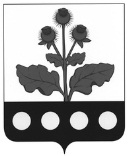 СОВЕТ НАРОДНЫХ ДЕПУТАТОВ ИСТОБИНСКОГО СЕЛЬСКОГО ПОСЕЛЕНИЯ РЕПЬЁВСКОГО МУНИЦИПАЛЬНОГО РАЙОНА ВОРОНЕЖСКОЙ ОБЛАСТИРЕШЕНИЕ«27» октября 2023 г. № 78     с. ИстобноеО повышении (индексации) должностных окладов, надбавок к должностным окладам за классный чин, пенсии за выслугу лет (доплаты к пенсии) и внесении изменений в решения Совета народных депутатов Истобинского сельского поселения Репьёвского муниципального районаВ соответствии с указом Губернатора Воронежской области от 02.10.2023 № 236-у «О повышении (индексации) денежного вознаграждения, должностных окладов, окладов за классный чин, пенсии за выслугу лет (доплаты к пенсии), ежемесячной денежной выплаты к пенсии за выслугу лет» Совет народных депутатов Истобинского сельского поселения Репьёвского муниципального района решил:1. Повысить (проиндексировать) с 1 октября 2023 года в 1,03 раза:1.1. Размеры должностных окладов муниципальных служащих, замещающих должности муниципальной службы, и размеры ежемесячных надбавок к должностным окладам за классный чин, установленные решением Совета народных депутатов Истобинского сельского поселения Репьёвского муниципального района от 21.12.2010 г. № 27 «О денежном содержании муниципальных служащих органов местного самоуправления Истобинского сельского поселения Репьёвского муниципального района»;1.2. Размеры должностных окладов работников, замещающих должности, не отнесенные к должностям муниципальной службы в органах местного самоуправления Репьёвского муниципального района, установленные решением Истобинского сельского поселения Совета народных депутатов Репьёвского муниципального района от 21.12.2010 г. № 28 «Об оплате труда работников, замещающих должности, не являющиеся должностями муниципальной службы органов местного самоуправления Истобинского сельского поселения Репьёвского муниципального района».1.3. Размер должностного оклада лица, замещающего выборную муниципальную должность, осуществляющего свои полномочия на постоянной основе Истобинского сельского поселения Репьёвского муниципального района Воронежской области, установленный решением Истобинского сельского поселения Совета народных депутатов Репьёвского муниципального района от 21.12.2010 г. № 33 «О реализации отдельных гарантий осуществления полномочий выборного должностного лица Истобинского сельского поселения».2. Проиндексировать в 1,03 раза размеры доплат к страховой пенсии по старости (инвалидности) либо к пенсии, назначенной в соответствии со статьей 32 Закона Российской Федерации «О занятости населения в Российской Федерации», лицам, замещавшим муниципальные должности на постоянной основе и размеры пенсий за выслугу лет муниципальных служащих органов местного самоуправления Истобинского сельского поселения Репьёвского муниципального района.3. Установить, что при повышении (индексации) должностных окладов и окладов за классный чин их размеры подлежат округлению до целого рубля в сторону увеличения.4. Внести следующие изменения в решение Совета народных депутатов Истобинского сельского поселения Репьёвского муниципального района от 21.12.2010 г. № 27 «О денежном содержании муниципальных служащих органов местного самоуправления Истобинского сельского поселения Репьёвского муниципального района» (далее – Решение 1):4.1. Пункт 3.2. части 3 Положения об оплате труда муниципальных служащих органов местного самоуправления Репьёвского муниципального района (далее - Положение), утвержденного Решением 1, изложить в следующей редакции:« 3.2. Ежемесячная надбавка к должностному окладу за классный чин3.2.1. Ежемесячная надбавка к должностному окладу за классный чин устанавливается в следующих размерах:»;4.2. Подпункт 4.1.5. пункта 4.1. раздела 4 Положения, утверждённого Решением 1, признать утратившим силу;4.3. В подпункте 4.2.3. пункта 4.2. раздела 4 Положения, утверждённого Решением 1, слова «и максимальными размерами не ограничивается» исключить;4.4. В подпункте 4.2.4. пункта 4.2. раздела 4 Положения, утверждённого Решением 1, слова «и максимальным размером не ограничивается» исключить;4.5. Приложение 2 к Решению 1 изложить в следующей редакции:«                                                                                       Приложение 2к решению Совета народных депутатов Истобинского сельского поселенияРепьёвского муниципального района Воронежской областиот «21» декабря 2010 года № 27Размерыдолжностных окладов по должностям муниципальной службы органов местного самоуправленияИстобинского сельского поселенияРепьёвского муниципального района Воронежской области».5. Внести следующие изменения в решение Совета народных депутатов Истобинского сельского поселения Репьёвского муниципального района от 21.12.2010 г. № 28 «Об оплате труда работников, замещающих должности, не являющиеся должностями муниципальной службы органов местного самоуправления Репьёвского сельского поселения Репьёвского муниципального района» (далее – Решение 2):5.1. В подпункте 1 пункта 2.2 раздела 2 Приложения 1 к Решению 2 слова «за выслугу лет» заменить словами «за трудовой стаж»;5.2. В пункте 3.1. раздела 3 Приложения 1 к Решению 2 слова «за выслугу лет» заменить словами «за трудовой стаж»;5.3. В подпункте 3.1.1. пункта 3.1. раздела 3 Приложения 1 к Решению 2 слова «за выслугу лет» заменить словами «за трудовой стаж»;5.4. В подпункте 3.1.2. пункта 3.1. раздела 3 слова «за выслугу лет» заменить словами «за трудовой стаж»;5.5. В подпункте 1 пункта 5.1. раздела 5 Приложения 1 к Решению 2 слова «за выслугу лет» заменить словами «за трудовой стаж»;5.6. Приложение 2 к Решению 2 изложить в следующей редакции:«                                                                       Приложение 2к решению Совета народных депутатов Истобинского сельского поселения Репьёвского муниципального района Воронежской областиот «21» декабря 2010 года № 28Размерыдолжностных окладов по должностям работниковорганов местного самоуправления Истобинского сельского поселения Репьёвского муниципального районаВоронежской области».6. Внести следующие изменения в решение Совета народных депутатов Истобинского сельского поселения Репьёвского муниципального района от 21.12.2010 г. № 33 «О реализации отдельных гарантий осуществления полномочий выборного должностного лица Истобинского сельского поселения» (далее – Решение 3):6.1. В пункте 2.1. части 2 приложения 1 к Решению 3 цифры «13 377» заменить цифрами «13 779».7. Настоящее решение вступает в силу после его официального обнародования и распространяет свое действие на правоотношения, возникшие с 01.10.2023 г.Классные чинымуниципальных служащихРазмеры надбавки (рублей)Главный муниципальный советник муниципальной службы 1 класса2 518Главный муниципальный советник муниципальной службы 2 класса2 266Главный муниципальный советник муниципальной службы 3 класса2 015Советник муниципальной службы 1 класса1 765Советник муниципальной службы 2 класса1 513Советник муниципальной службы 3 класса1 262Референт муниципальной службы 1 класса988Референт муниципальной службы 2 класса847Референт муниципальной службы 3 класса700Секретарь муниципальной службы 1 класса505Секретарь муниципальной службы 2 класса425Секретарь муниципальной службы 3 класса341Группа должностей Наименование должности Размер должностного оклада (рублей)АДМИНИСТРАЦИЯ сельского поселенияАДМИНИСТРАЦИЯ сельского поселенияАДМИНИСТРАЦИЯ сельского поселенияГлавнаяЗаместитель главы администрации5 660СтаршаяВедущий специалист 5 660№п/пНаименование должностейРазмер должностного оклада(рублей)1231Старший инспектор 5 5842Инспектор4 468Глава сельского поселенияВ.И. Аристова